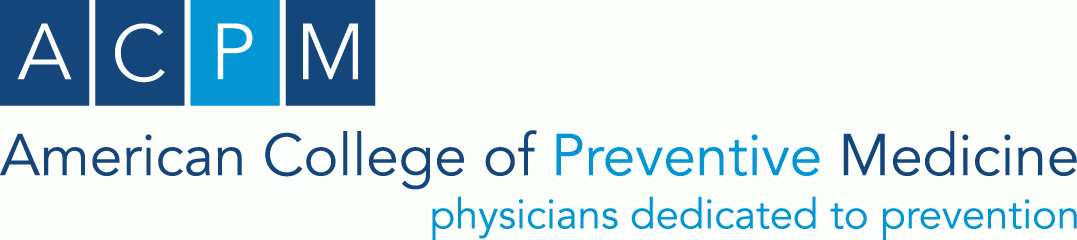 Conflict of Interest Policy1PREAMBLEThe American College of Preventive Medicine (ACPM or “the College”) is the national specialty society for physicians committed to disease prevention and health promotion. Fellows are board certified in the preventive medicine specialty areas of general preventive medicine/public health, occupational medicine, and aerospace medicine or in other ABMS-approved specialties.The College is governed by its officers (President, Secretary, Treasurer, President-elect, Past President) and the rest of the members of the Board of Regents (“the Board” or “Board member” or “Regent”), all of whom are nominated by the membership pursuant to the Bylaws of the College. Hereinafter, the officers are included in the term “Regent.”The College is managed by a professional staff, including the Chief Executive Officer (CEO) and other staff and employees as are designated by the CEO and approved by the Board from time-to-time (“staff”). The budget of the College is prepared by staff and deliberated and approved by the Board on an annual basis.2The College has many members (“Members”) who Chair and/or are participants in various College committees, sub-committees, ad hoc committees, and/or represent the College in other settings such as on other Boards, Councils, or testifying in front of legislatures, governmental rules bodies, etc. The term “Members” herein includes those acting in these capacities.By virtue of Regents, staff, and Members accepting and serving in their positions or representing the College to the public as mentioned in the prior paragraph they have certain duties and responsibilities to the College and its membership. These duties require priority over other duties or loyalties the Regents, staff or members may have to other organizations or their own personal gain.These duties include:Fiduciary – Regents, staff, and Members have financial and trust duties to work toward sound financial status.Loyalty – Regents, staff, and Members must act in the best interests of the College.Integrity – Regents, staff, and Members should represent the College at all times in a professional manner.1Some of this policy is extracted and modified from the AMA Conflict of Interest policy, 1999.2For the purposes of this COI Policy, “Members” include all categories of membership, including those designated in Article II of the Bylaws of the College, and any other including those designated in Article II of the Bylaws of the College, and any other category as may be approved by the Board.Conflict of Interest Policy	1Transparency – Regents, staff, and Members should disclose all relationships and activities that might affect the performance of their duties for the College. Further, whenever possible and prudent, Regents, Staff, and Members should strive for openness about Board and managerial activities for members and the public at large.Trust – Regents, staff and Members should refrain from use of information and knowledge in any manner that could harm the College.Legal – Regents, staff, and Members should never knowingly break the law in the performance of their duties for the College.While we often think of conflicts of interest as those that arise only from financial gain, the concept of conflict of interest is much broader and can arise when a Regent, staff or Member has another personal interest that conflicts with the interests of the College. A “personal interest” is defined as any interest that is not related to or is contrary to the College’s interests. Such personal interests include personal financial interest or activities, conflicting interests of loyalty to other boards or organizations of which the Regent, staff or Member has membership, or conflicts of commitment to certain points of view that are contrary to the College’s policies, constitution, bylaws or other purposes.Appearances of conflicts of interest may be just as damaging to the College as actual conflicts, as such appearances may damage the trust and integrity of the College.The College recognizes that many of its Members are also members of other organizations. In some cases, Regents also may be board members of other organizations. Transparency is one way to encourage trust and integrity of the College. It is important that any such affiliations be made public to the membership of the College, as well as to the Board, staff and fellow Members.The purpose of this policy is to provide guidelines to Regents, staff and Members for avoiding and/or resolving conflicts between personal interests and the College’s interests. The purpose of this policy is not to provide an overall code of conduct, code of professionalism, or code of ethics for the College’s members or staff, which can be found in a separate document.As used herein, the term “Company” includes any for-profit entity which develops, produces, markets, or distributes drugs, devices, services or therapies used to prevent, diagnose, treat, monitor, manage, or alleviate health conditions. It also includes any nonprofit entity which advocates for or promotes health related information or policies or positions.At the onset of assuming their positions and duties, Regents, staff and Members will familiarize themselves with these policies, and will periodically comply with their reporting requirements.GUIDELINESUnless otherwise stated, the following guidelines shall apply to Regents, staff, Members and their “extended relations,” including family members (spouse or significant other and children) and personal businesses. In each case of an actual or potential conflict of interest, the Regent, staff or Member shall recuse himself or herself from the deliberations and voting of the Board, committee or any other related activities of the College, unless the President of the College requests the Regent’s, staff’s, or Member’s participation in the discussions or activities (but in no event shall the Board member vote on related items or commit the College respectively).DisclosureAt the time that a Regent, staff, or Member first joins the College in his/her respective position, and on an annual basis thereafter, every Regent, staff and Member shall complete a disclosure form, the contents of which shall include any material financial or organizational conflict or potential conflict (as discussed below). These completed forms shall be reviewed initially by the Ethics Committee, any significant items brought forth to the Executive Committee immediately, and then the statements summarized and distributed to the Board electronically or at its next regularly scheduled meeting (if it is going to occur within 30 days of the summary preparation). In addition, the disclosures shall be available to any requesting College member.At any time that a new conflict or potential conflict may arise, or substantial material change occurs from prior disclosure(s), a Regent, staff, or Member shall immediately inform the CEO or Chairperson of the Ethics Committee. If the CEO or Chairperson of the Ethics Committee has a new or potential conflict, (s)he shall immediately inform the President. Until deliberations and decisions about the potential conflict can be resolved, the Regent, staff, or Member shall recuse himself or herself from any actions or deliberations associated with the activity.The College will make available to the Membership of the College and the public at large all disclosures of the President, Immediate Past President, President-elect, Chairperson of the Ethics Committee, and CEO. The Ethics Committee may also require other key officers or Chairpersons of committees’ disclosures be made public if the individual takes on a particularly public role.Financial InterestsRegents, staff, and Members shall promptly disclose to the Board any financial interests they or their extended relations (spouse, significant other, or dependent children3) have with any company doing business with (providing goods, funding, or services to) the College. Such disclosures shall, to the extent possible, be made prior to or immediately at the start of any deliberations, negotiations, or contracts being discussed or finalized between the relevant interests of the Regent, staff or Member (or their extended relations) and the College.Any financial arrangement (whether discussed formally or informally, whether by written or oral agreement) between a Board member and the College shall first require a majority vote of the entire Board of Regents before it may go into effect and before any of the College’s funds are disbursed to the Board member.Exception:Expenses reimbursed for normal travel and hotel accommodations pursuant to the College’s business expense reimbursement policies and procedures.3Members and staff are also encouraged but not required to disclose financial interest of any other closely related individuals, including business partners, for whom a benefit may accrue related to any particular transaction or relationship.In the event that a Regent, staff, Member or their extended relations has a personal interest in a legal claim against the College or one of its Regents, staff or Members, such interest shall be disclosed and considered a conflict of interest.Participation in other Boards or organization committeesThe College encourages members to participate in other organizations’ committees and boards. However, such participation may place the Regent, staff, or Member in a dual loyalty role.Regents, staff and Members shall promptly disclose to the Board any committees or boards on which they or their spouses/significant others participate, which are in the preventive medicine and/or public health space. The Board will determine what actions are necessary to protect confidential information in the best interest of the College.No staff member shall sit on the board of any other organization without first gaining approval of the CEO. If this applies to the CEO, then (s)he shall gain approval of the Ethics Committee.To avoid any inference that a decision was unduly influenced, a Regent, staff or Member or their extended relations may not offer, solicit, or accept any gift, money, benefit, loan, or other payment of any kind from any entity with whom the College does business, with whom the College is seeking to do business, or from any entity seeking to do business with the College. The term “entity” includes, but is not limited to, financial institutions, business and professional firms, and individuals providing goods or services.“Gifts” include meals, social amenities, entertainment, benefits, discounts, books, journals, videotapes, audiotapes, computer software, or other informational materials.Exceptions:Such gifts may be accepted by Regents, staff, or Members only if the circumstances under which they are being offered are also being offered to all members of the College; for example, if books or meals are being offered to all attendees at the Preventive Medicine annual conference of the College. Another example: if a book, software, or informational materials were being offered to all members of the College as a grant from a company.Items necessary for evaluating business relationships that in other circumstances would have no or limited value.HonorariaAny honoraria received by a Regent, staff, or Member from a Company or entity for College-related engagements shall be given to the College.Exception:An honorarium may be retained by the Regent, staff, or Member only if such retention is approved in advance by the Executive Committee.Illegal PaymentsA Regent, staff, or Member shall not give any bribe, kickback, or any other illegal or improper payment of any kind to any person with whom he or she comes into contact in relation to his or her responsibilities for the College.Non-Disclosure of Confidential or Proprietary Information“Confidential or Proprietary information” includes, but is not limited to, financial information, business plans, policy proposals, policy development plans, confidential membership plans, strategies, and other information which, if disclosed to others, might impede, or harm the implementation of the College’s activities.Regents, staff, and Members shall maintain the confidentiality of such information, and shall not disclose such information unless approved in advance by the President or CEO. In no event shall a Regent, staff, or Member disclose confidential or proprietary information for personal gain.Regents, staff, and Members shall observe this nondisclosure section for a minimum of two years after they have relinquished their responsibilities with the College.Use of the College’s NameRegents, staff, and Members shall not use the College’s name in any way that would incorrectly imply the College’s endorsement of a non-College product or service, or that would incorrectly imply the College’s support of a position or policy that has not been approved by the Board of Regents.Exception:Often the College is called upon to support the positions or policies of other specialty societies, organizations, and coalitions. Those positions may not be identical with the College’s formal policies but may be substantially similar to them. In such cases the President, CEO, or Executive Committee may choose to endorse such policies/positions without requiring Board approval.Endurance of CommitmentOnce a Regent, staff, or Member is no longer on the Board or employed with the College, he or she shall refrain from any conduct verbal or otherwise which publicly disparages or damages the reputation, goodwill, or standing in the community of the College or its Regents, staff or Members.Exception:This endurance of commitment does not prohibit a Regent, staff, or Member from expressing disagreements or differences with the College’s policies or operating activities.COMMITMENTS OF CONSCIENCEFrom time-to-time Regents, staff, and Members may find themselves conflicted about College policies because of deeply held beliefs about what is right or wrong. Examples might include views on abortion, the death penalty, environmental tolerances (e.g., precautionary principle), and personal responsibility for poor health behaviors.5 It is urged that debates regarding deeply held beliefs be held civilly, and in an open and fair manner. Sometimes deeply held commitments of conscience by Regents, staff, or Members may be contrary to the purposes and objectives of the College. If a Regent, staff or Member feels that such a position by the College would conflict with his or her conscience commitment it is urgedthat he/she discuss it with the President, CEO, or Chair of the Ethics Committee.However, Regents, staff, and Members must recognize that when they are in their official College roles, they cannot permit their commitments of conscience to interfere with the way they represent the official positions of the College, or with their duties of loyalty and care to the College. Where such commitments of conscience would compromise the Regent’s, staff’s or Member’s ability to properly represent the College’s positions, then the Regent, staff or Member should excuse himself/herself from the role of having to represent the College, immediately informing the President or CEO respectively of the need to be excused and the need for the College to appoint someone else to the role.5It is not inappropriate or discouraged that Regents, staff, and Members should hold such positions. Regents, staff, and Members should not feel discouraged from expressing those positions during discussion of policies or interests of the College. Further, Regents and managers should recognize that often what they take to be given assumptions underlying the College’s raison d’etre may in fact be based upon debatable opinion.ADOPTED: August 4, 2006AMENDED: February 11, 2009AMENDED: October 25, 2010AMENDED: April 6, 2011AMENDED: May 20, 2019AMENDED: September 30, 2022RELATED DOCUMENTSACPM Code of EthicsACPM Third-Party Relationships Policy